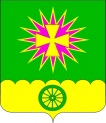 СОВЕТ НОВОВЕЛИЧКОВСКОГО СЕЛЬСКОГО ПОСЕЛЕНИЯДИНСКОГО РАЙОНАРЕШЕНИЕот 21.09.2020								             № 81-21/4   станица НововеличковскаяО досрочном прекращении полномочий депутата Совета Нововеличковского сельского поселения Динского района В.А. ГаблаяВ соответствии с Уставом Нововеличковского сельского поселения Динского района, рассмотрев заявление В.А. Габлая о досрочном прекращении полномочий депутата Совета Нововеличковского сельского поселения Динского района, Совет Нововеличковского сельского поселения Динского района,      р е ш и л:1.	 Прекратить досрочно полномочия депутата Совета Нововеличковского сельского поселения Динского района Габлая Владимира Амуровича.2.	Настоящее решение вступает в силу со дня принятия.Председатель  СоветаНововеличковского сельского поселенияДинского района                                                                                      В.А. Габлая